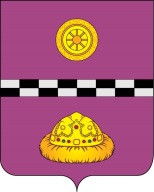 ПОСТАНОВЛЕНИЕот 08 ноября 2019 г.                                                             		№ 400Об основных направлениях бюджетной и налоговой политики муниципального района «Княжпогостский» на 2020 годи плановый период 2021 и 2022 годовРуководствуясь Бюджетным кодексом Российской Федерации, Федеральным законом от 06.10.2003 N 131-ФЗ "Об общих принципах организации местного самоуправления в Российской Федерации", Постановлением Правительства Республики Коми от 03.10.2019 N 464 "Об Основных направлениях бюджетной и налоговой политики Республики Коми на 2020 год и на плановый период 2021 и 2022 годов", администрация муниципального района "Княжпогостский" постановляет:1. Одобрить основные направления бюджетной и налоговой политики муниципального района "Княжпогостский" на 2020 год и плановый период 2021 и 2022 годов согласно приложению к настоящему постановлению.2. Главным распорядителям средств бюджета муниципального района "Княжпогостский" руководствоваться основными направлениями бюджетной и налоговой политики муниципального района "Княжпогостский" на 2020 год и плановый период 2021 и 2022 годов при формировании проекта бюджета муниципального района "Княжпогостский" на очередной финансовый год и плановый период.3. Рекомендовать Совету муниципального района "Княжпогостский", Контрольно-счетной палате муниципального района "Княжпогостский" использовать положения настоящего постановления при организации своей деятельности на 2020 год и плановый период 2021 и 2022 годов.4. Рекомендовать руководителям (главам) городским (сельским) поселениям принять Основные направления бюджетной и налоговой политики поселений на 2020 год и на плановый период 2021 и 2022 годов.5. Признать утратившим силу Постановление администрации муниципального района «Княжпогостский» от 08 октября 2018 г. № 372 «Об основных направлениях бюджетной и налоговой политики муниципального района «Княжпогостский» на 2019 год и плановый период  2020 и 2021 годов» с 01.01.2020 года.6. Настоящее постановление вступает в силу со дня его принятия.7. Контроль за исполнением настоящего постановления возложить на заместителя руководителя администрации муниципального района "Княжпогостский" Костину Т.Ф.Приложениек Постановлениюадминистрации МР "Княжпогостский"от 08 ноября 2019 г. N 400ОСНОВНЫЕ НАПРАВЛЕНИЯБЮДЖЕТНОЙ И НАЛОГОВОЙ ПОЛИТИКИ МУНИЦИПАЛЬНОГО РАЙОНА "КНЯЖПОГОСТСКИЙ"НА 2020 ГОД И ПЛАНОВЫЙ ПЕРИОД 2021 И 2022 ГОДОВПри подготовке Основных направлений бюджетной и налоговой политики учтены положения Указа Президента Российской Федерации от 07.05.2018 N 204 "О национальных целях и стратегических задачах развития Российской Федерации на период до 2024 года", Послания Президента Российской Федерации Федеральному Собранию Российской Федерации от 01.03.2018, Программы оздоровления муниципальных финансов (оптимизации расходов) муниципального района "Княжпогостский" на период 2017 - 2021 годов, утвержденной Постановлением администрации муниципального района «Княжпогостский» от 06 июля 2017 г. № 831.Целью Основных направлений бюджетной и налоговой политики является определение условий, принимаемых для составления проекта бюджета муниципального района "Княжпогостский" на 2020 год и плановый период 2021 и 2022 годов, подходов к его формированию, основных характеристик и прогнозируемых параметров местного бюджета и других бюджетов бюджетной системы Республики Коми.I. Основные итоги бюджетной и налоговой политикимуниципального района "Княжпогостский" за 2018 годи первое полугодие 2019 годаВ целях улучшения состояния бюджетной системы и оздоровления муниципальных финансов муниципального района "Княжпогостский" с 2017 года реализуется Программа оздоровления муниципальных финансов (оптимизации расходов) муниципального района "Княжпогостский", которая включает комплекс мер, направленных на социально-экономическое развитие муниципального образования в финансовой и бюджетной сферах, мобилизацию доходов, оптимизацию расходов, сокращение дефицита бюджета, недопущение долговой нагрузки, на период до 2021 года.В условиях недостаточности собственных доходов и увеличения расходов на исполнение полномочий органами местного самоуправления в бюджете муниципального района "Княжпогостский" был реализован комплекс следующих мер:- на сохранение, укрепление устойчивости и сбалансированности бюджетной системы муниципального района "Княжпогостский";- обеспечение деятельности муниципальных учреждений социальной сферы;- обеспечение запланированного уровня оплаты труда работников учреждений социальной сферы, своевременное осуществление выплаты заработной платы, выполнение целевых показателей "Дорожной карты";- обеспечение устойчивости и сбалансированности бюджета района;- обеспечение системного подхода к повышению эффективности бюджетных расходов;- осуществление развития внутреннего муниципального финансового контроля и контроля в сфере закупок;- повышение уровня открытости и прозрачности бюджетного процесса.По доходам бюджет за 2018 год исполнен в сумме 718 413 тыс. руб., что составляет 99% к уточненному годовому плану или на 15% больше по сравнению с 2017 годом.Бюджет муниципального района "Княжпогостский" по собственным (налоговым и неналоговым) доходам исполнен в объеме 247 812 тыс. руб., что составляет 98% от уточненного годового плана по доходам.Налоговые поступления в бюджет муниципального района "Княжпогостский" составили 224 982 тыс. руб., что составляет 31% от всех поступлений, и на 2 538 тыс. руб. больше, чем в 2017 г. В структуре налоговых доходов основным бюджетообразующим  налогом  является налог на доходы физических лиц – 197 524 тыс. руб., что составляет 88%.Неналоговые доходы в бюджете муниципального района "Княжпогостский" исполнены в сумме 22 830 тыс. руб. (10%) от общего объема поступлений, или на 4 787 тыс. руб. меньше, чем в 2017 г. Основным источником неналоговых доходов являются доходы от использования имущества, находящегося в муниципальной собственности – 14 625 тыс. руб., что составляет 64%.Безвозмездные поступления за 2018 год исполнены в сумме 470 601 тыс. руб., (из них субвенции занимают 59% от общего значения, дотации - 30%, субсидии и межбюджетные трансферты - 11%), что составляет 66% от общего объема поступлений; по сравнению с 2017 г. на 96 342 тыс. руб. больше.Поступления в дорожный фонд бюджета муниципального района "Княжпогостский" исполнены 2018 году в объеме 9 766 тыс. руб., в сравнении с 2017 г. на 10% больше. Расход по ДФ с учетом остатков 2016 - 2017 гг. осуществлен в объеме 7 802 тыс. руб.По итогам 1 полугодия 2019 года налоговые и неналоговые доходы поступили в объеме 147 663 тыс. рублей и составили 57% от годовых плановых значений.Правильная налоговая политика позволит обеспечить выполнение расходных обязательств социальной направленности, не прибегая к кредитным обязательствам.По итогам исполнения бюджета муниципального района "Княжпогостский" бюджет муниципального района "Княжпогостский" исполнен без просроченной кредиторской задолженности, с выполнением обязательств социальной направленности как за 2018 год, так и за 1 полугодие 2019 года.По итогам 2018 года оборот крупных и средних организаций (без субъектов малого предпринимательства со средней численностью работников свыше 15 человек) по сравнению с прошлым годом (в фактически действовавших ценах) увеличился на 7,6% и составил 31 260,956 млн. рублей. За первое полугодие 2019 года оборот крупных и средних организаций (без субъектов малого предпринимательства со средней численностью работников свыше 15 человек) по сравнению с аналогичным периодом прошлого года (в фактически действовавших ценах) снизился на 7,5% и составил 16 665,32 млн. рублей.За 2018 год инвестиции в основной капитал организаций (без субъектов малого предпринимательства, в фактически действовавших ценах) составили 2 618,86 млн. рублей. В 2018 году преобладающим источником финансирования инвестиций в основной капитал организаций (без субъектов малого предпринимательства и параметров неформальной деятельности) были собственные средства - 75% от общей суммы инвестиций. Удельный вес бюджетных средств в общем объеме инвестиций 1,3%. Недостаточный рост инвестиционной деятельности по оценке связан с завершением ряда крупных инвестиционных проектов, осложнением доступности кредитных ресурсов для бизнеса, а также снижением инвестиционной активности ввиду продолжающихся кризисных явлений в экономике. Инвестиции в основной капитал за первое полугодие 2019 года составили 990,678 млн. руб., или 2% итогу.Среднемесячная номинальная начисленная заработная плата одного работника (в организациях, не относящихся к субъектам малого предпринимательства) за 2018 год составила 46 732 рублей, что на 10,8% больше уровня предыдущего года. Среднемесячная номинальная начисленная заработная плата одного работника (в организациях, не относящихся к субъектам малого предпринимательства) за первое полугодие 2019 год составила 49 181 рублей, что на 0,2% меньше уровня аналогичного периода прошлого года.Бюджет муниципального района "Княжпогостский" вошел в 3 группу (от 20 до 50%) в зависимости от доли дотаций из других бюджетов бюджетной системы Российской Федерации и (или) налоговых доходов по дополнительным нормативам отчислений в размере, не превышающем расчетного объема дотации на выравнивание бюджетной обеспеченности (части расчетного объема дотации), замененной дополнительными нормативами отчислений, в общем объеме собственных доходов местного бюджета в течение двух из трех последних отчетных финансовых лет, таким образом, бюджет является высоко дотационным и не может постоянно претендовать на финансовую помощь из бюджета Республики Коми.Таким образом, при определении Основных направлений бюджетной и налоговой политики следует исходить из имеющихся собственных возможностей и внутренних резервов.За отчетный период в муниципальном районе "Княжпогостский" выполнялись следующие мероприятия для пополнения доходной части бюджета:1) инвентаризация имущества и земельных участков, в том числе в рамках сплошной инвентаризации неучтенных объектов недвижимого имущества, с целью дальнейшего эффективного их использования;2) проведение заседаний межведомственных комиссий по ликвидации задолженности по налоговым и неналоговым платежам;3) продолжена работа по снижению неформальной занятости, легализации "серой" заработной платы и увеличению доходов в сфере аренды жилых и нежилых помещений (в рамках деятельности указанных межведомственных комиссий);4) улучшение инвестиционного климата в муниципальном районе "Княжпогостский" в рамках взаимодействия администрации муниципального района с органами исполнительной власти Республики Коми, иными органами власти и инициаторами инвестиционных проектов, инвесторами;5) реализации мероприятий по снижению уровня неформальной занятости в отраслях экономики района;6) организация взаимодействия с работодателями, допустившими наличие задолженности по налогу на доходы физических лиц, в рамках межведомственной комиссии при администрации района по ликвидации задолженности по выплате заработной платы, уплате страховых взносов на обязательное пенсионное страхование и налоговым и неналоговым платежам в бюджет района;7) муниципальной поддержки малого и среднего бизнеса;8) повышение уровня ответственности главных администраторов доходов бюджета муниципального района "Княжпогостский" за качественное прогнозирование доходов бюджета и выполнение в полном объеме утвержденных годовых назначений по доходам бюджета муниципального района.Однако существует ряд следующих проблем при осуществлении налоговой и бюджетной политики:1) зависимость местного бюджета от безвозмездных поступлений от других бюджетов бюджетной системы Российской Федерации;2) сохранение значительного объема задолженности организаций и физических лиц по налоговым и неналоговым платежам в бюджет муниципального района;3) достаточно высокие риски снижения объемов поступления доходов в бюджет района в связи с возможным ухудшением значений основных макроэкономических параметров из-за внешних негативных факторов;4) слабая заинтересованность главных распорядителей по взысканию задолженности по налоговым и неналоговым поступлениям;5) выполнение расходных обязательств по переданным полномочиям.По расходам бюджет за 2018 год исполнен в объеме 667 873 тыс. руб., что составляет 91% к уточненному годовому плану. За 1 полугодие 2019 г. исполнение расходной части бюджета составило 49% к уточненным бюджетным назначениям, или 357 841 тыс. руб.Расходы на 1 жителя муниципального района "Княжпогостский" составляют за 2018 год - 35,1 тыс. руб.В 2018 году администрацией муниципального района "Княжпогостский" продолжена практика программно-целевого метода бюджетного планирования.Расходная часть бюджета муниципального района исполнена в 2018 году на основе 9 муниципальных программ, утвержденных распоряжением администрации муниципального района "Княжпогостский" от 02.10.2013 N 151-р. Общая сумма программного финансирования составила 654 878 тыс. руб., или 98% от общего объема расходов, предусмотренных в бюджете. В целом расходная часть бюджета муниципального района "Княжпогостский" исполнена в объеме 667 873 тыс. руб., или 91% от уточненного годового плана. По сравнению с 2017 г. расходная часть снизилась на 8%.Непрограммные мероприятия профинансированы в объеме 12 994 тыс. рублей и исполнены на 21% от плановых назначений.В отраслевой структуре расходов наибольший удельный вес составляют расходы на:- образование - 65,0% от общих расходов (434 740 тыс. руб.);- культуру – 11,7% (78 325 тыс. руб.);- общегосударственные вопросы - 9% (59 790 тыс. руб.)- межбюджетные трансферты бюджетам поселений – 5,8% (38 555 тыс. руб.);- национальная экономика - 4,0% (26 508 тыс. руб.)- социальную политику – 2,7% (18 109 тыс. руб.);- жилищно-коммунальное хозяйство - 1,1% (7 561 тыс. руб.);- национальную оборону - 0,2% (1 233 тыс. руб.);- физическая культура и спорт - 0,5% (3 052 тыс. руб.).Постоянным ростом расходной части бюджета муниципального района "Княжпогостский", в том числе вызванных необходимостью исполнения решений федерального и республиканского уровня власти, в том числе основным расходованием средств в 2018 - 2019 годах является выплата заработной платы работникам сферы "культура", "образование", "физическая культура и спорт" согласно утвержденным "Дорожным картам", а также доведения заработной платы до минимального размера оплаты труда.II. Основные направления бюджетной и налоговой политикимуниципального района "Княжпогостский" на 2020 годи плановый период 2021 и 2022 годовЦелью проведения бюджетной и налоговой политики муниципального района "Княжпогостский" на среднесрочный период является сохранение и укрепление бюджетной устойчивости бюджета муниципального района "Княжпогостский", стимулирование экономического роста и увеличение налогового потенциала.Бюджетная и налоговая политика в предстоящий трехлетний период будет направлена на сохранение, укрепление устойчивости и сбалансированности бюджетной системы муниципального района "Княжпогостский", в том числе за счет:1) обеспечения роста налоговых и неналоговых доходов бюджета муниципального района "Княжпогостский";2) сдерживания роста расходов бюджета муниципального района "Княжпогостский";3) совершенствования системы управления муниципальными финансами бюджета муниципального района "Княжпогостский";4) не допущения долговой нагрузки и обеспечения ликвидности бюджета муниципального района "Княжпогостский".Основным инструментом, обеспечивающим решение поставленной задачи должна стать Программа оздоровления муниципальных финансов (оптимизации расходов) муниципального района "Княжпогостский" на период 2017 – 2021 годов, утвержденная постановлением администрации муниципального района "Княжпогостский" от 06.07.2017 N 831 "Об утверждении программы оздоровления муниципальных финансов муниципального района "Княжпогостский" (далее - Программа).Целью Программы является формирование бюджетной политики района, ориентированной на создание условий для эффективного управления муниципальными финансами района при реализации приоритетов и целей социально-экономического развития и финансового оздоровления района.Для повышения эффективности управления доходами бюджета района необходимо обеспечить рост налоговых и неналоговых доходов бюджета района путем повышения уровня собираемости налоговых доходов, повышения эффективности использования муниципального имущества муниципального района "Княжпогостский".Основные итоги 2018 года, это сохранение устойчивой социально-экономической ситуации в районе, недопущение снижения налогового потенциала района, создание условий территории опережающего социально-экономического развития "Емва", которое позволит диверсификации экономики, привлечения инвестиций и создания новых рабочих мест, не связанных с деятельностью градообразующей организации.В целях увеличения доходов бюджета муниципального района "Княжпогостский" от распоряжения муниципальной собственностью района предполагается проведение мероприятий, направленных на повышение эффективности муниципальной собственности, в том числе по изъятию, продаже или сдаче в аренду в установленном порядке излишнего, неиспользуемого или используемого не по назначению муниципального имущества, а также по постановке на учет неучтенных объектов, выявленных после проведения сплошной инвентаризации.В соответствии с прогнозным планом приватизации муниципального имущества муниципального района "Княжпогостский" продолжится осуществление приватизации муниципального имущества в 2020 году и плановом периоде 2021 - 2022 годов.Правильная налоговая политика позволит обеспечить выполнение расходных обязательств социальной направленности, не прибегая к кредитным обязательствам.По итогам исполнения бюджета муниципального района "Княжпогостский" бюджет муниципального района "Княжпогостский исполнен без просроченной кредиторской задолженности, с выполнением обязательств социальной направленности.Обеспечение системного подхода к повышению эффективности бюджетных расходов должно быть достигнуто осуществлением следующих мероприятий:1) дальнейшее проведение структурных реформ в социальной сфере посредством реализации утвержденных администрацией муниципального района "Княжпогостский" "дорожных карт", направленных на повышение эффективности и качества услуг в отраслях социальной сферы и оптимизацию бюджетных расходов;2) оптимизация бюджетной сети, включающей: преобразование муниципальных учреждений в иные организационно-правовые формы (в том числе учреждений, деятельность которых не соответствует полномочиям администрации муниципального района "Княжпогостский" и не соответствует сфере деятельности органа, осуществляющего функции и полномочия его учредителя), укрупнение (объединение, присоединение) муниципальных учреждений; передачу несвойственных функций муниципальных учреждений на аутсорсинг; развитие приносящий доход деятельности бюджетных и автономных учреждений, расширение перечня платных услуг;3) продолжена работа по отмене с 2020 года расходных обязательств муниципального района "Княжпогостский", не связанных с решением вопросов, отнесенных Конституцией Российской Федерации и федеральными законами к полномочиям органов местного самоуправления;4) оптимизация расходов на содержание органов местного самоуправления муниципального района "Княжпогостский", в том числе путем:- обеспечения соблюдения норматива общей площади на одного работника (за исключением руководителя органа) в отраслевых (функциональных) органах и структурных подразделениях администрации муниципального района "Княжпогостский";- исключения дублирования существующих функций в отраслевых (функциональных) органах и структурных подразделениях администрации муниципального района "Княжпогостский";- выведения непрофильных специалистов из числа муниципальных служащих;- организация работы по преобразованию муниципальных образований, путем их объединения;5) совершенствование системы закупок товаров, работ, услуг для обеспечения муниципальных нужд через планирование обеспечения муниципальных нужд на основе принципа неразрывной связи с бюджетным процессом, а также централизацию закупок в целях эффективного использования бюджетных средств и закупки высококачественной продукции;6) формирование месячной, квартальной и годовой отчетности об исполнении консолидированного бюджета муниципального района "Княжпогостский";7) совершенствование нормативно-правовой базы бюджетного планирования;8) формирование бюджета муниципального района "Княжпогостский" на очередной финансовый год и плановый период с использованием программно-целевого метода на основе муниципальных программ, в том числе пересмотра количества муниципальных программ и (или) мероприятий муниципальных программ исходя из фактической необходимости;9) совершенствование оценки эффективности муниципальных программ;10) развитие системы внутреннего финансового контроля;11) планирование бюджетных ассигнований на оказание муниципальных услуг в рамках муниципальных программ, на основе показателей муниципального задания и нормативных затрат, результатов мониторинга потребности в муниципальных услугах;12) проведение работы по оптимизации бюджетных расходов на реализацию инфраструктурных проектов, в том числе путем привлечения частных инвесторов;13) совершенствование порядков предоставления субсидий юридическим лицам, в целях финансового обеспечения (возмещения) затрат в связи с производством (реализацией) товаров, выполненных работ, оказанием услуг с установлением обязательных условий для получения субсидии;14) дальнейшее совершенствование системы управления качеством предоставляемых муниципальных услуг, предполагающей разработку и утверждение стандартов предоставления муниципальных услуг юридическим и физическим лицам в муниципальном районе "Княжпогостский" и оценку соответствия качества предоставляемых муниципальных услуг установленным требованиям;15) оптимизация административных процедур предоставления муниципальных услуг, оказываемых администрацией муниципального района "Княжпогостский", дальнейшего совершенствования процессов их предоставления в электронной форме;16) продолжения осуществления мониторинга, контроля за исполнением контрактов и принятием контрактных результатов, в том числе и у муниципальных заказчиков, проведения претензионной работы с исполнителями по муниципальным контрактам и договорам;17) совершенствования межбюджетных отношений с поселениями, находящимися на территории муниципального района "Княжпогостский";18) привлечение дополнительных средств из бюджета Республики Коми, Федерального бюджета, путем участия в софинансировании государственных программ;21) ужесточение кассовой дисциплины, в том числе недопущение возникновения в 4 квартале финансового года значительных расходов по отношению к предыдущим кварталам текущего финансового года;22) вовлечение граждан в процедуры обсуждения и принятия конкретных бюджетных решений, общественного контроля их эффективности и результативности посредством реализации инициативных проектов, в том числе через проекты "Народный бюджет", "Формирование современной городской среды", мероприятий по повышению финансовой грамотности населения.Для повышения открытости и прозрачности бюджетного процесса в муниципальном районе "Княжпогостский" и деятельности органов местного самоуправления потребуется реализация ряда мероприятий:- обеспечение широкого вовлечения граждан в процедуры обсуждения и принятия конкретных бюджетных решений, общественного контроля их эффективности и результативности посредством реализации проекта "Народный бюджет", мероприятий по повышению бюджетной и финансовой грамотности населения, открытого размещения в информационно-телекоммуникационной сети "Интернет" информации, связанной с реализацией бюджетного процесса;- продолжение практики размещения годовых отчетов о ходе реализации и оценке эффективности муниципальных программ на официальных сайтах ответственных исполнителей муниципальных программ в информационно-телекоммуникационной сети "Интернет";- формирование и публикация в информационно-телекоммуникационной сети "Интернет" информационных брошюр "Бюджет для граждан";- общественное обсуждение проектов нормативных правовых актов муниципального района "Княжпогостский", затрагивающих права и интересы жителей района, субъектов предпринимательской деятельности.Для повышения ликвидности бюджета муниципального района "Княжпогостский" необходимо:- формирование сбалансированного бюджета на 2020 год и на плановый период 2021 и 2022 годов на основе показателей среднесрочного прогноза социально-экономического развития;- планирование бюджетных расходов при соблюдении ограничения роста расходов бюджета, не обеспеченных надежными источниками доходов в долгосрочном периоде, с учетом безусловного исполнения расходных обязательств и задач, поставленных в Указах и Поручениях Президента Российской Федерации от 7 мая 2012 года.Эффективное, ответственное и прозрачное управление бюджетными средствами района и поселений является важнейшим условием для повышения уровня и качества жизни населения, устойчивого экономического роста, модернизации социальной сферы и достижения других стратегических целей социально-экономического развития района.Обеспечение полного и доступного информирования населения муниципального района "Княжпогостский" о консолидированном бюджете района и отчетах о его исполнении, повышение открытости и прозрачности информации об управлении бюджетными средствами района должно найти отражение на официальном сайте администрации района.Исполняющий обязанностиглавы муниципального района «Княжпогостский» - руководителя администрацииА.Л. Немчинов